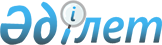 "Сайлау учаскелерiн құру туралы" Қызылорда қаласы әкiмiнiң 2020 жылғы 5 наурыздағы №886 шешімінің күшi жойылды деп тану туралыҚызылорда облысы Қызылорда қаласы әкімінің 2021 жылғы 25 наурыздағы № 915 шешімі. Қызылорда облысының Әділет департаментінде 2021 жылғы 26 наурызда № 8228 болып тіркелді
      "Құқықтық актiлер туралы" Қазақстан Республикасының 2016 жылғы 6 сәуiрдегi Заңының 27 және 50-баптарына сәйкес Қызылорда қаласының әкiмі ШЕШІМ ҚАБЫЛДАДЫ:
      1. "Сайлау учаскелерiн құру туралы" Қызылорда қаласы әкiмiнiң 2020 жылғы 5 наурыздағы № 886 шешімінің (нормативтiк құқықтық актiлердi мемлекеттiк тiркеу Тiзiлiмiнде 7270 нөмiрiмен тiркелген, Қазақстан Республикасының нормативтiк құқықтық актiлерінің эталондық бақылау банкiнде 2020 жылғы 7 наурызда жарияланған) күшi жойылды деп танылсын.
      2. Осы шешім алғашқы ресми жарияланған күнiнен бастап қолданысқа енгiзiледi.
					© 2012. Қазақстан Республикасы Әділет министрлігінің «Қазақстан Республикасының Заңнама және құқықтық ақпарат институты» ШЖҚ РМК
				
      қала әкімінің міндетін атқарушы 

Б. Нуридинов
